For admin purposesYP CODE: 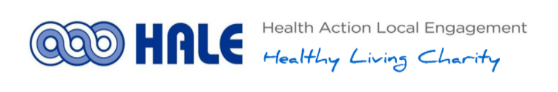 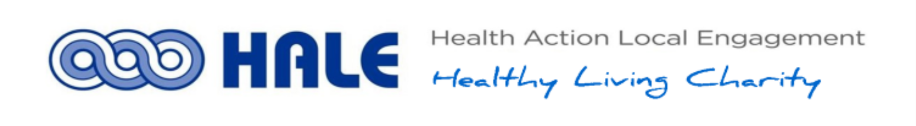 DO NOT COMPLETEThis section is to be completed by the HALE Young Peoples Social Prescriber during our initial contact Referral for Young People’s Social PrescribingREFERRER DETAILS REFERRER DETAILS Referring AgencyName of Referrer Job Title Address (inc postcode)Email Telephone Number What involvement have you had with the YP? Any ongoing contact with YP?PERSONAL DETAILS PERSONAL DETAILS Young Persons Name Date of Birth Address (inc postcode)Contact Details Gender (self defined)Faith/Religion (self defined)Sexuality (self defined)Ethnicity (self defined)Prefered PronounFAMILY/GUARDIAN DETAILS FAMILY/GUARDIAN DETAILS Relationship to Child Name Address (inc postcode)Telephone Number Email Address Does young person have any siblings?Siblings Names and Ages:Who does young person live with? (mum/dad/grandparents etc.)Is there any other information you would like to make us aware of regarding family/living circumstances?Do you need an interpreter YNIf yes, what language CONSENT Confirmation that consent is givenCONSENT Confirmation that consent is givenCONSENT Confirmation that consent is givenCONSENT Confirmation that consent is givenCONSENT Confirmation that consent is givenCONSENT Confirmation that consent is givenName of ChildSigned Date Parent/Guardian Signed Date ReferrerSigned Date SAFEGUARDINGSAFEGUARDINGSAFEGUARDINGSAFEGUARDINGSAFEGUARDINGAre there any safeguarding concerns – past or present YNSUPPORT IN PLACESUPPORT IN PLACESUPPORT IN PLACESUPPORT IN PLACESUPPORT IN PLACEIs the YP known to CAHMS ?YNIs the YP known to Childrens Social Care?YNDoes the YP have a Child Protection Plan?YNIs the YP looked after/adopted/a care leaver?YNIs the YP on the edge of care?YNIs the YP a young carer?YNIs the YP NEET?YNDoes the YP have any special educational needs or disabilities?YNPlease provide information:Please provide information:Please provide information:Please provide information:Please provide information:Does the YP have any medical conditions or needs?YNPlease provide information:Please provide information:Please provide information:Please provide information:Please provide information:AGENCIES INVOLVEDAGENCIES INVOLVEDAGENCIES INVOLVEDAGENCIES INVOLVEDAGENCIES INVOLVEDAGENCIES INVOLVEDAGENCIES INVOLVEDAGENCIES INVOLVEDAGENCIES INVOLVEDAGENCIES INVOLVEDRole/OccupationNameOrganization Contact InfoInvolvement Consent to contact Consent to contact Consent to contact Consent to contact Consent to contact Consent to contact GP YN?SchoolYN?Social Worker YN?YN?REASON FOR REFERRALREASON FOR REFERRALREASON FOR REFERRALREASON FOR REFERRALWhat is the YP worried about? (Please tick)…What is the YP worried about? (Please tick)…What is the YP worried about? (Please tick)…What is the YP worried about? (Please tick)…Key Presenting Issues  Other Issues Low mood/ DepressionFriends / Relationships / Family / Home LifeAnxiety/ StressSafety – Abuse / Harm from Others / Self harmLoneliness / IsolationLack of resilienceHarmful (risky) behaviours (drugs/alcohol, CSE)Bullying/ DiscriminationNot connected to communitySchool Work / ExamsNo voice or influencePhysical Health / Illness / DisabilityMore information about worries: (relevant past and present difficulties)More information about worries: (relevant past and present difficulties)More information about worries: (relevant past and present difficulties)More information about worries: (relevant past and present difficulties)Do you want our support (worker introduction, services outlined, referral confirmation) What do you hope to achieve ?	Are there any barriers to you achieving this ?Next Session 